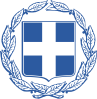 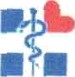 Ενημερωτική Επιστολή Γονέων &ΕΝΤΥΠΟ ΣΥΝΑΙΝΕΣΗΣΑγαπητοί γονείς/κηδεμόνες,Στο πλαίσιο της ανάπτυξης και υλοποίησης δράσεων και παρεμβάσεων ευαισθητοποίησης και ενημέρωσης του μαθητικού πληθυσμού σε θέματα Αγωγής Υγείας σε εθνικό επίπεδο, που υλοποιείται κάθε χρόνο από το Υπουργείο Υγείας, η μονάδα υγείας ΚΕΝΤΡΟ ΥΓΕΙΑΣ ΤΗΝΟΥ,  θα επισκεφθεί το σχολείο σας στις ….../….../20... με ομάδα επαγγελματιών υγείας.Το εγκεκριμένο πρόγραμμα Αγωγής Υγείας που θα υλοποιηθεί στους μαθητές/τριες της/των τάξης/τάξεων είναι το Πρόγραμμα «Πρώτες Βοήθειες στα παιδιά – Πρόληψη Ατυχημάτων»Για τη συμμετοχή ή μη του παιδιού σας στο Πρόγραμμα, παρακαλούμε να συμπληρώσετε τα κάτωθι:ΟΝΟΜΑΤΕΠΩΝΥΜΟ ΜΑΘΗΤΗ/ΜΑΘΗΤΡΙΑΣ  ............................................................................................................ΟΝΟΜΑΤΕΠΩΝΥΜΟ ΓΟΝΕΑ/ΚΗΔΕΜΟΝΑ       ....................................................................................................................Δηλώνω ότι(κυκλώστε αντίστοιχα):ΔΕΧΟΜΑΙ	ΔΕΝ ΔΕΧΟΜΑΙτο παιδί μου να συμμετέχει στο πρόγραμμα.ΥΠΟΓΡΑΦΗ ΓΟΝΕΑ/ΚΗΔΕΜΟΝΑ